Namn på konceptetRapport från användbarhetstestNamn och LiuID för alla författare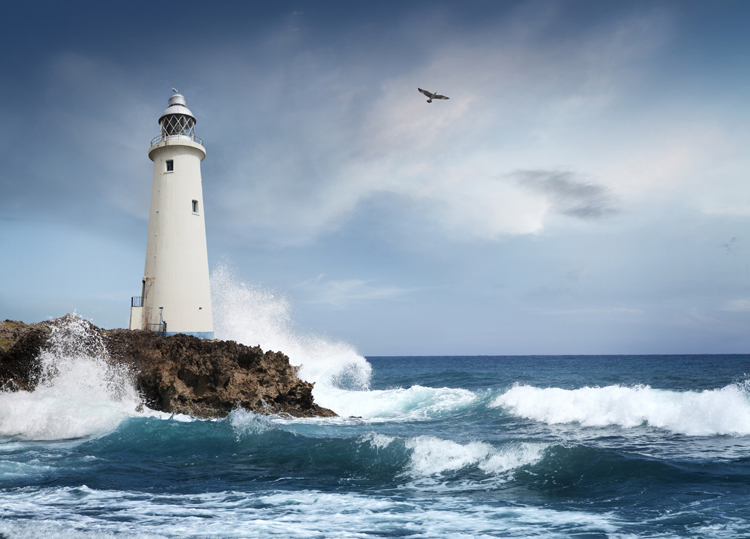 Formalia:Vänligen korrekturläs texten noga.Använd etablerat citerings- och referensformat, t.ex. APA: https://owl.english.purdue.edu/owl/resource/560/02/, https://owl.purdue.edu/owl/research_and_citation/apa_style/apa_formatting_and_style_guide/in_text_citations_the_basics.htmlVid referenser till kursboken, ange sidnummer.Dokumentet behöver inte följa denna layout, men ska innehålla numrerade rubriker och vara läsbart.Tabeller och figurer ska ha tabell/figur-text och också beskrivas i löpande text.InledningOm ni vill ha ett syfte med rapporten, skriv att syftet är att utvärdera användbarheten hos er konceptidé genom er prototyp.Börja med att beskriva hur ni uppfattade designuppdraget och vilka mål ni fokuserade på.Beskriv sedan er prototyp i ord och bilder, visa de skärmar som användes under användartestet.Ge sedan en översikt/summering av testplanen.MetodBeskriv hur era användartest gick till, planen, inklusive presentationen för försökspersonerna, era testuppgifter, medgivandeformulär (som bilaga), att ni förde tänka-högt-protokoll (vilket ni skulle göra!). Vid behov referera till kursboken (ange sidnummer).ResultatOBS: När ni beskriver resultatet är det vetenskapligt viktigt att låta läsaren göra sin egen analys. Därför måste man objektivt presentera insamlad data (era observationer) först och redovisa sina slutsatser sedan.Börja med en kort sammanfattning av försökspersonerna (hur många, ålder, hur ni nådde dem osv) och ev. förtest-frågor. Om proceduren skiljde sig åt mellan olika omgångar, beskriv hur.För respektive testuppgift: Sammanställ observatörernas anteckningar, börja med de observationer som upplevs som viktigast/mest problematiska eller ta dem i tidsordning (inom varje uppgift). Använd citat från användarna om det är lämpligt. Referera till de bilder som användes för att presentera prototypen eller gör mindre utsnitt ur dem för att tydliggöra händelser.Sammanställ observationerna genom att identifiera vad i prototypen som orsakade de problem som observerades. Var noga med att förklara alla observationer som listas ovan. Referera till tidigare bilder. För varje problem, var noga med att det framgår varför det blev ett problem för användarna. Det är också bra att identifiera om problemet finns i ursprungskonceptet, skärmbildsflödet, eller tillkom i prototypen. Inga lösningar ska redovisas.DiskussionVärdera ert genomförande av användartestet. Vad gick bra, vad kunde ni gjort bättre? Varför hade något blivit bättre om ni gjort på annorlunda sätt? (Referera till kursboken).Var någonting som hände överraskande för någon? Vad lärde ni er av att testa er prototyp?